VARIATIONS D’UNE FONCTION Tout le cours sur les variations en vidéo :   https://youtu.be/i8aYSIidNlk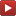  Tout le cours sur les fonctions affines en vidéo :   https://youtu.be/n5_pRx4ozIgPartie 1 : Fonctions croissantes et fonctions décroissantesDéfinitionsOn a représenté ci-dessous dans un repère la fonction  définie par . Lorsqu’on se promène sur la courbe en allant de la gauche vers la droite :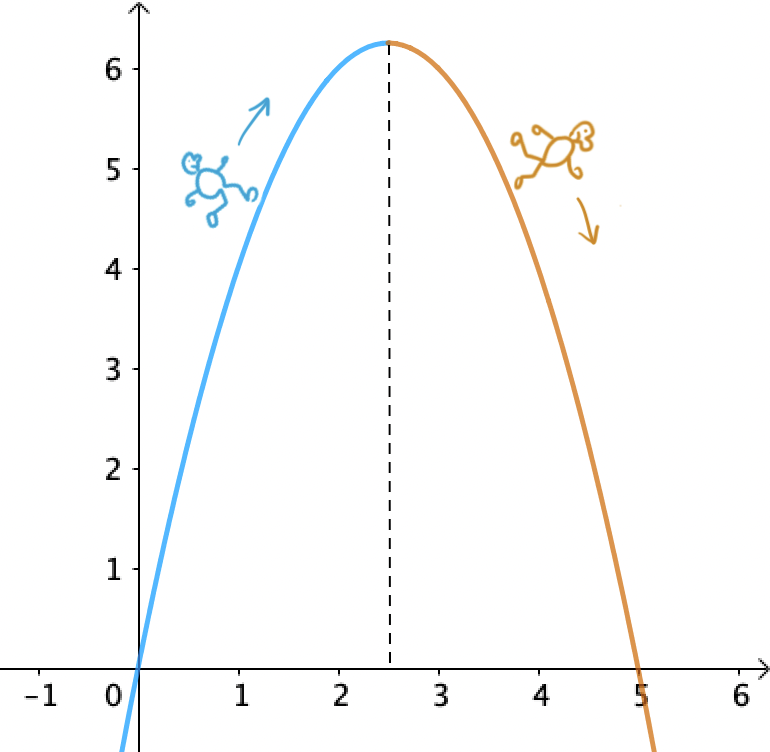 Sur l’intervalle , on monte, on dit que la fonction est croissante.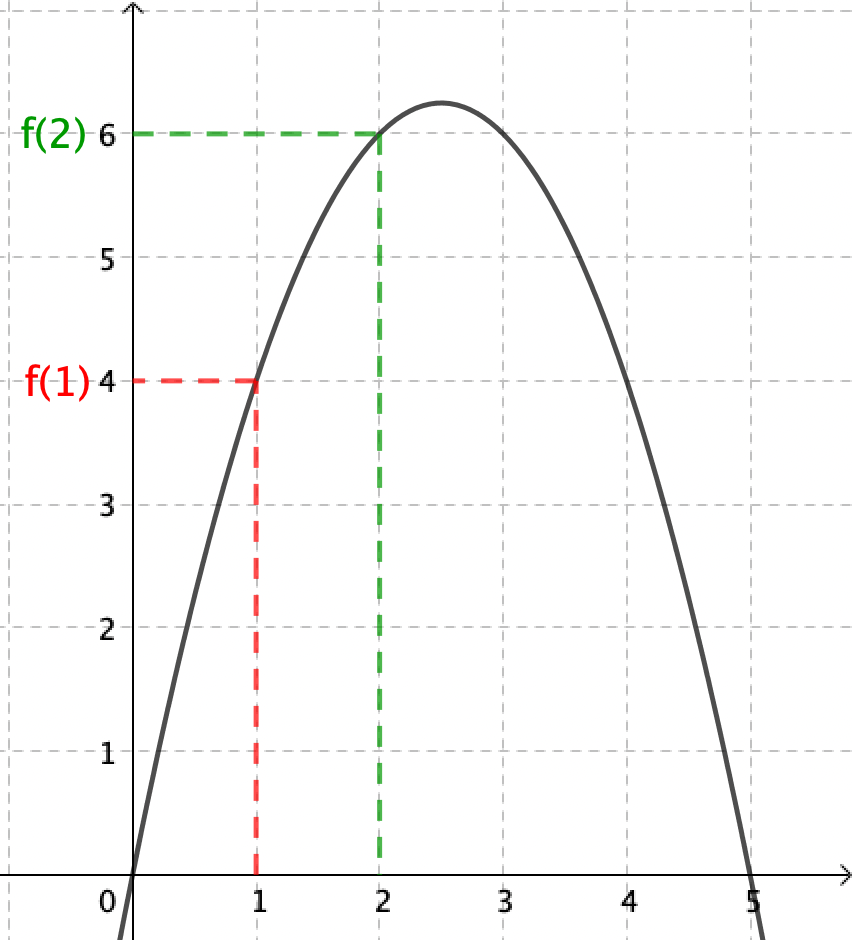 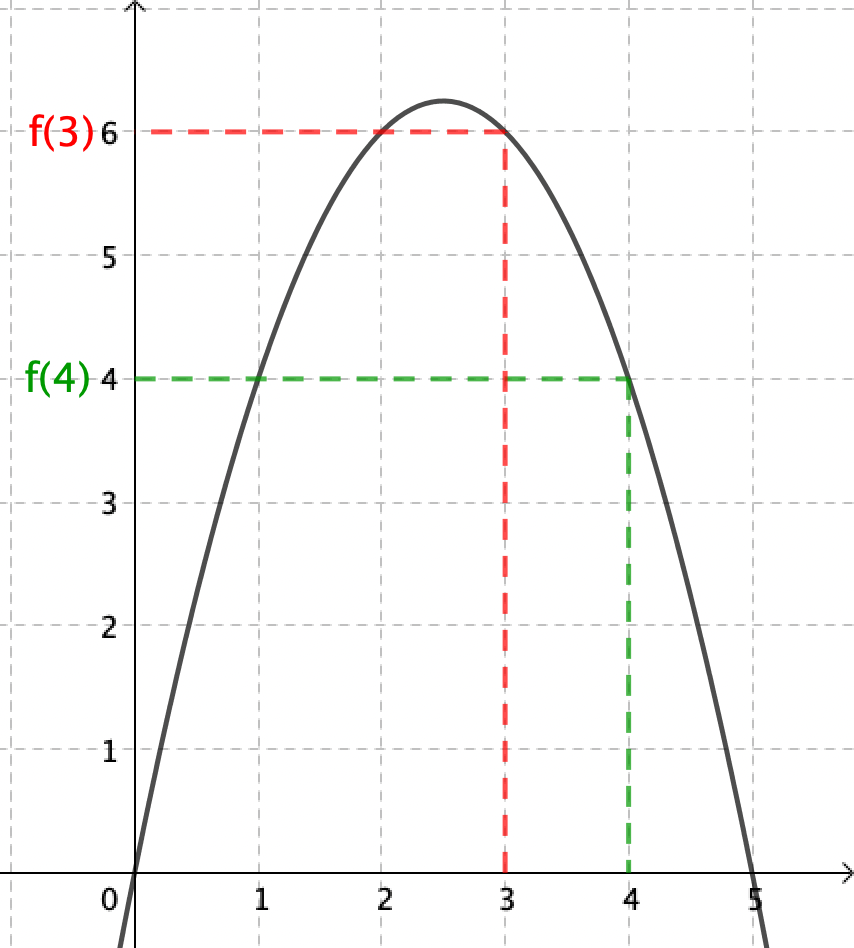 Définitions : Sur un intervalle ,- une fonction  est croissante,              	- une fonction  est décroissante,si  alors .	si  alors .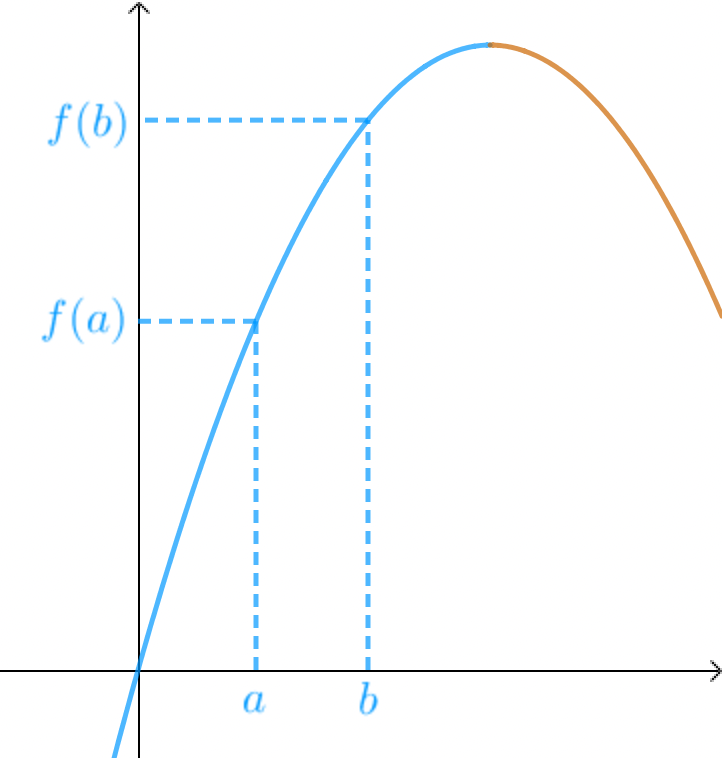 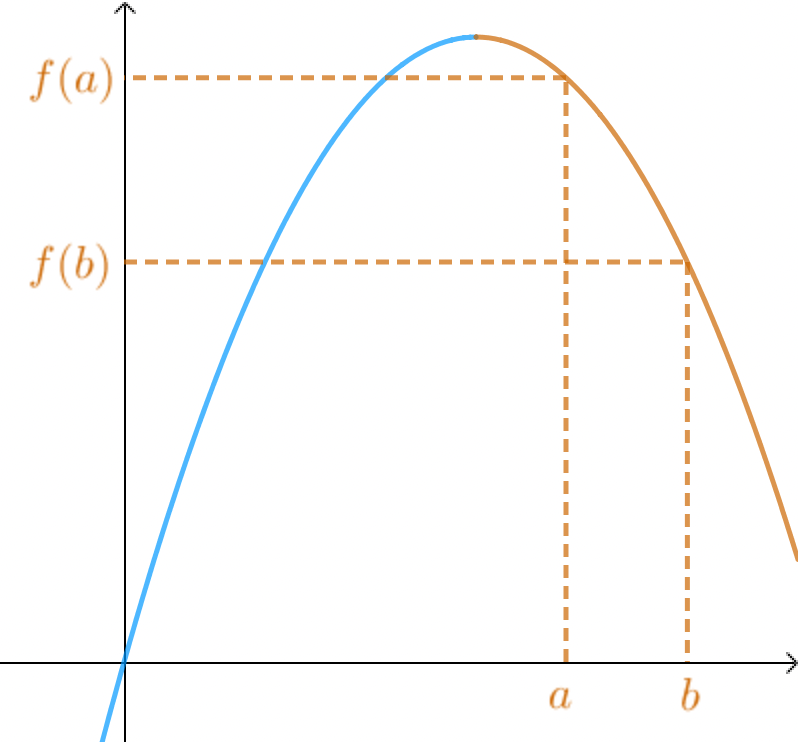 Remarques :Pour une fonction  constante : on a toujours .Dire que  est monotone signifie que  est soit croissante, soit décroissante.On dit qu’une fonction croissante conserve l’ordre et qu’une fonction décroissante renverse l’ordre.Exercice : Déterminer les variations d’une fonction Vidéo https://youtu.be/zHYaPOWi4Iw Vidéo https://youtu.be/__KaMRG51TsMaximum et minimumExemple : On reprend la fonction  définie dans l’exemple de la partie 1.Sur l’intervalle , on a : .On dit que  est le maximum de la fonction . Ce maximum est atteint en .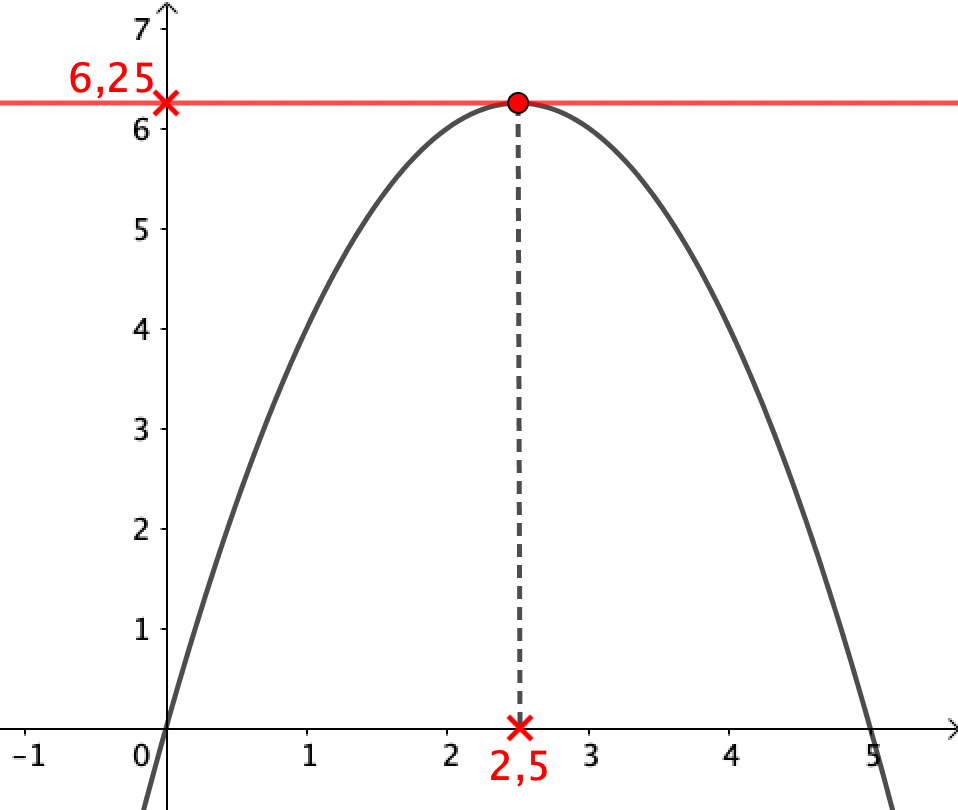 Définitions : Sur un intervalle ,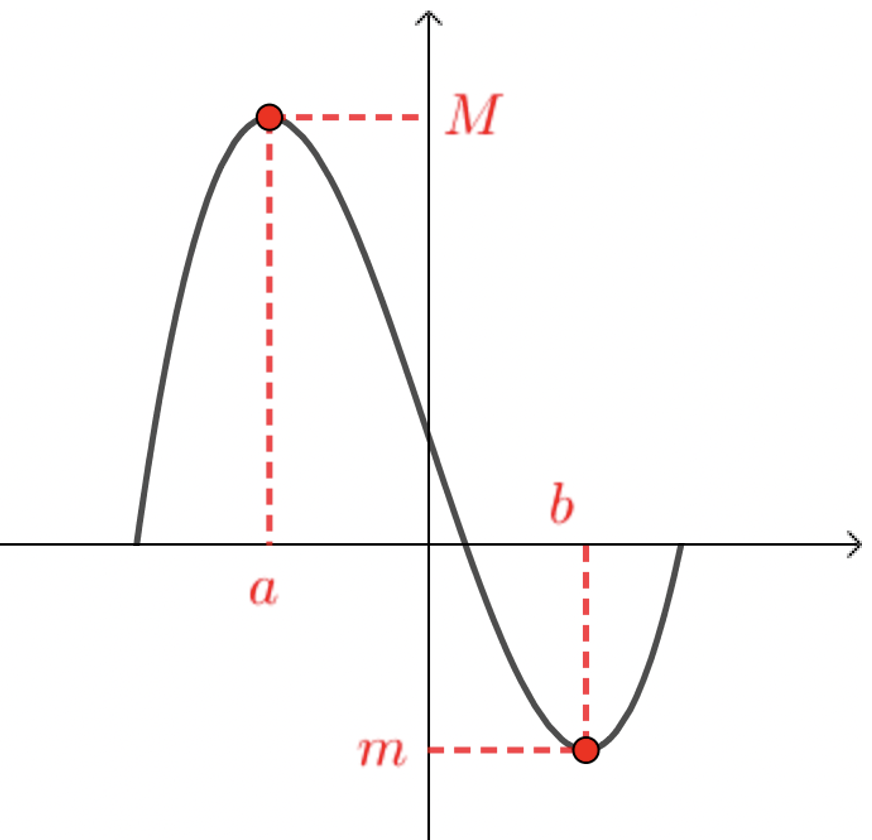 - une fonction  admet un maximum  en ,si pour tout , .- une fonction  admet un minimum  en ,si pour tout .Remarque : Un minimum ou un maximum s’appelle un extremum. TP avec Python : Approcher un extremum par la méthode du balayagehttps://www.maths-et-tiques.fr/telech/Algo_Extrem.pdf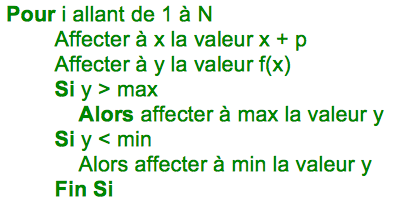 Tableau de variationsUn tableau de variations résume les variations d'une fonction en faisant apparaître les intervalles où elle est monotone.Méthode : Déterminer graphiquement les variations d’une fonction et dresser le tableau de variations Vidéo https://youtu.be/yGqqoBMq8FwOn considère la représentation graphique la fonction  :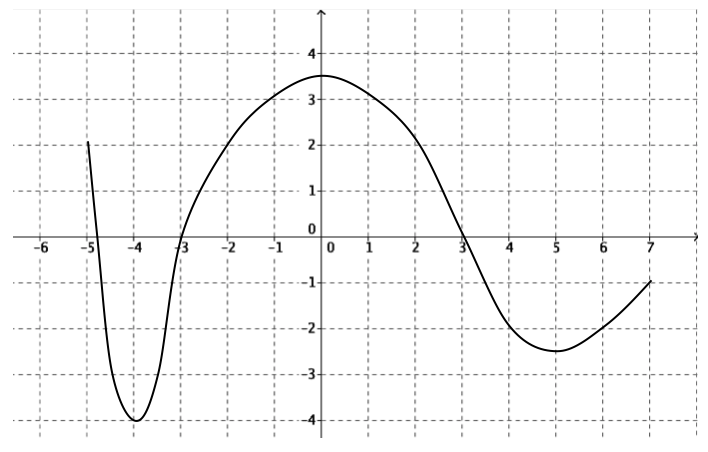 a) Sur quel intervalle la fonction  est-elle définie ?b) Donner les variations de la fonction.c) Donner les extremums de la fonction en précisant où ils sont atteints.d) Résumer les résultats précédents dans un tableau de variations.Correctiona) La fonction  est définie sur .b) La fonction  est croissante sur les intervalles  et . Elle est décroissante sur les intervalles  et .c) Le maximum de  est . Il est atteint en .Le minimum de  est . Il est atteint en  .d) 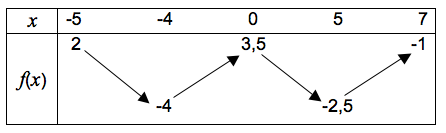 Partie 2 : Cas des fonctions affines DéfinitionsDéfinitions : Une fonction affine  est définie sur  par , où  et  sont deux nombres réels.Lorsque , la fonction  définie par  est une fonction linéaire.Exemples :Fonction affine : Fonction linéaire :   VariationsPropriété : Soit une fonction affine définie sur par .Si , alors  est croissante.
Si , alors  est décroissante.Si , alors  est constante.Démonstration :Soient  et  deux nombres réels tels que .On sait que  donc .Le signe de  est le même que celui de . Si , alors > 0 soit . Donc  est croissante.Si , alors = 0 soit . Donc  est constante.Si , alors < 0 soit . Donc  est décroissante.Méthode : Déterminer les variations d’une fonction affine Vidéo https://youtu.be/9x1mMKopdI0Déterminer les variations des fonctions affines suivante : a)        b)           c) Correction1)                           donc  est croissante. 2)     donc  est décroissante. 3)                    donc  est décroissante.Représentation graphiquePropriétés : - Une fonction affine est représentée par une droite.- Une fonction linéaire est représentée par une droite passant par l’origine du repère.Soit la fonction affine  définie par . s’appelle le coefficient directeur s’appelle l’ordonnée à l’origine.Méthode : Déterminer graphiquement une fonction affine Vidéo https://youtu.be/OnnrfqztpTY Vidéo https://youtu.be/fq2sXpbdJQg Vidéo https://youtu.be/q68CLk2CNikDéterminer graphiquement l’expression des fonctions  et  représentées respectivement par les droites (d) et (d’).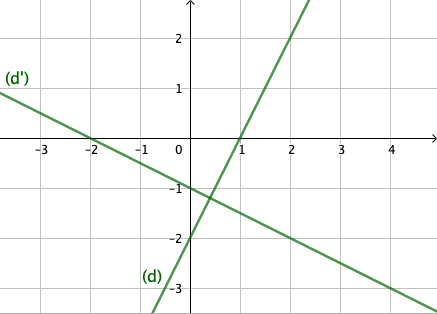 Correction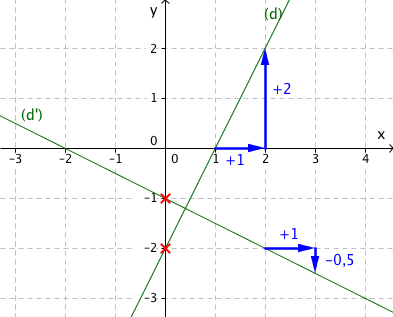 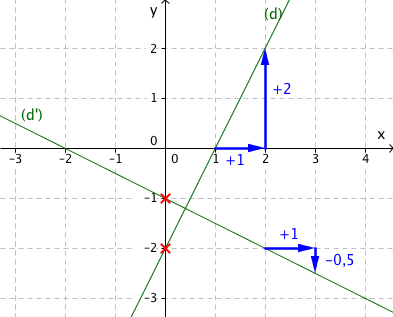 	Ce nombre s’appelle le coefficient directeur.							Si on avance de 1 : on monte de .                 Ce nombre s’appelle l’ordonnée à l’origine.                            se lit sur l’axe des ordonnées.Pour (d) : 	Le coefficient directeur est 		L’ordonnée à l’origine est L’expression de la fonction  est : Pour (d’) : 	Le coefficient directeur est 		L’ordonnée à l’origine est L’expression de la fonction  est : Propriété des accroissements : Soit la fonction affine  définie sur  par  et deux nombres réels distincts  et                                                             Alors :   Démonstration :Comme , et on a :  .Remarque :  Dans le calcul de inverser  et n’a pas d’importance. En effet :   Méthode : Déterminer l’expression d’une fonction affine Vidéo https://youtu.be/ssA9Sa3yksM Vidéo https://youtu.be/0jX7iPWCWI4 Déterminer par calcul une expression de la fonction  telle que : et .Correction est une fonction affine, donc elle s’écrit sous la forme : . Calcul de  :On a  et , donc d’après la propriété des accroissements :   – Donc :  –  .Calcul de b :On a par exemple : , donc : –  –       D’où :  –   .Partie 3 : Cas des fonctions de référenceVariations de la fonction carré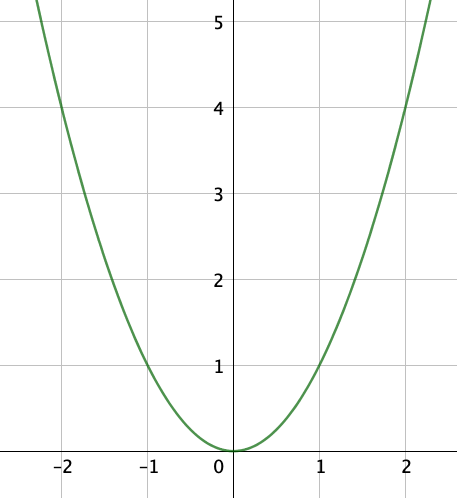  Vidéo https://youtu.be/B3mM6LYdsF8 Propriété : La fonction carré est décroissante sur l’intervalle  et croissante sur l’intervalle . Démonstration au programme : Vidéo https://youtu.be/gu2QnY8_9xkOn pose : .Soit et  deux nombres réels quelconques positifs tels que .Or ,  et  donc  ce qui prouve que  est croissante sur l’intervalle .
La décroissance sur l’intervalle  est prouvée de manière analogue en choisissant et deux nombres réels quelconques négatifs tels que .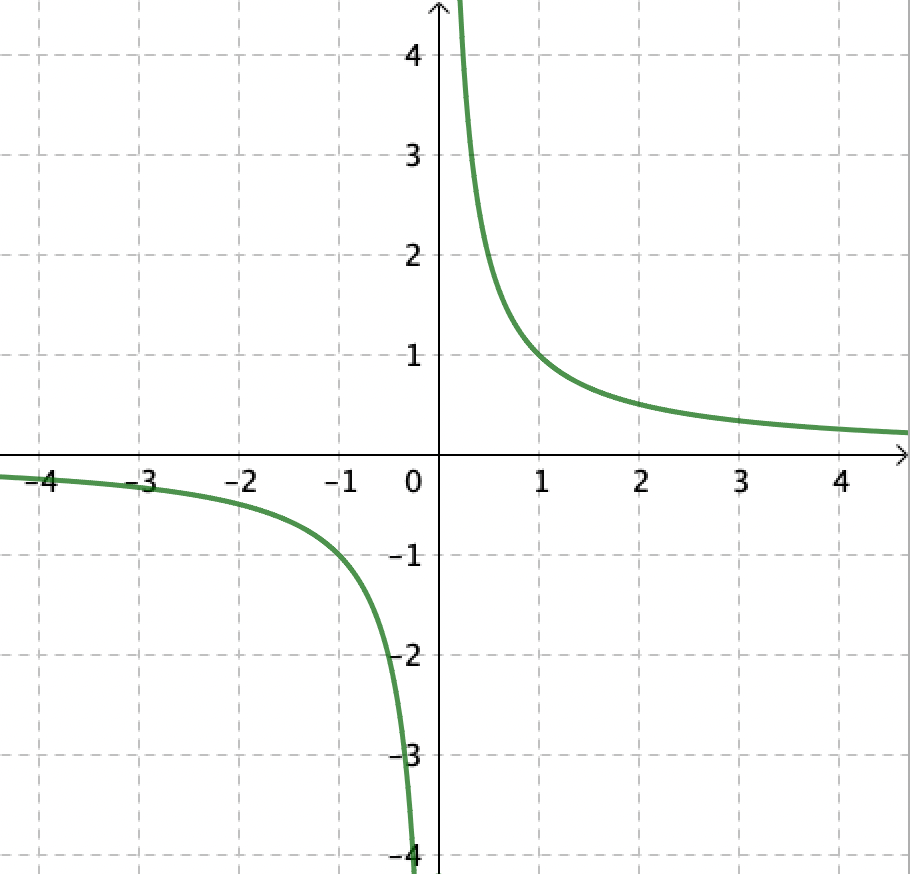 Variations de la fonction inverse Vidéo https://youtu.be/Vl2rlbFF22Y Propriété : La fonction inverse est décroissante sur l’intervalle   et décroissante sur l’intervalle .Démonstration au programme :  Vidéo https://youtu.be/cZYWnLA30q0On pose :  .- Soit  et  deux nombres réels strictement positifs avec .   –  = Or ,  et . Donc .f est ainsi décroissante sur l’intervalle .- La décroissance sur l’intervalle   est prouvée de manière analogue.Propriété : Si  et  sont deux nombres réels de même signe, on a alors :En effet, la fonction inverse étant décroissante, l’ordre est renversé.Méthode : Résoudre une inéquation avec la fonction inverse Vidéo https://youtu.be/7K0171Zj5RwRésoudre l’inéquation suivante pour tout  strictement positif :CorrectionVariations de la fonction racine carrée Vidéo https://youtu.be/qJ-Iiz8TvZ4 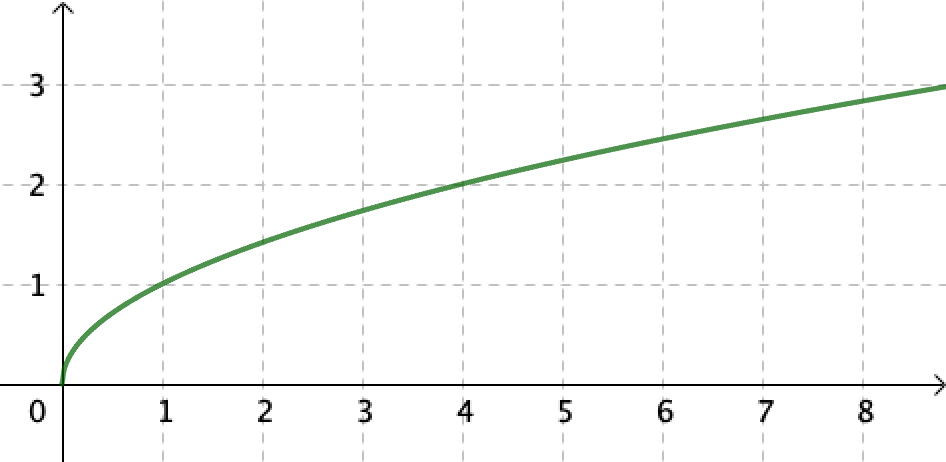 Propriété : La fonction racine carrée est strictement croissante sur l’intervalle .Démonstration au programme : Vidéo https://youtu.be/1EUTIClDac4On pose : .Soit  et  deux nombres réels positifs tels que .   =  = .Or    et . Donc Donc .Ce qui prouve que f est croissante sur l’intervalle .Propriété : Si  et  sont deux nombres réels positifs, on a alors :En effet, la fonction racine carrée étant croissante, l’ordre est conservé.Variations de la fonction cube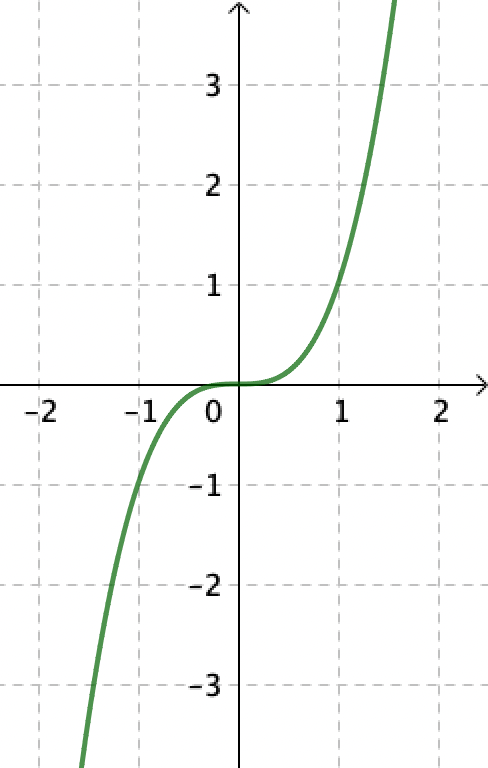  Vidéo https://youtu.be/PRSDu_PgCZA Propriété : La fonction cube est strictement croissante sur ℝ.Propriété : En effet, la fonction cube étant croissante, l’ordre est conservé.Méthode : Ordonner des nombres avec la fonction cube Vidéo https://youtu.be/8h8uAq0wH1ASans calculatrice, ranger les nombres suivants dans l’ordre croissant :CorrectionOn a :La fonction cube conserve l’ordre. Donc, pour ranger dans l’ordre croissant les nombres :il suffit de ranger dans l’ordre croissant ces nombres sans l’exposant 3.Soit, à ranger :Or :Donc :Soit :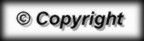 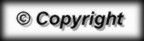 